KONVERGENSI RASIO KEUANGAN PADA PERUSAHAAN PERTAMBANGAN YANG TERDAFTAR DI BURSA EFEK INDONESIA PERIODE 2012 – 2016CONVERGENCE OF FINANCIAL RATIOS IN MINING COMPANIES LISTED IN INDONESIA STOCK EXCHANGE PERIOD 2012 – 2016Ditujukan Sebagai Salah Satu Syarat Untuk Memperoleh Gelar Sarjana ManajemenProgram Studi Manajemen Bisnis Telekomunikasi dan InformatikaHALAMAN JUDULDisusun oleh:WIDYA MARETHA PITALOKA1401144259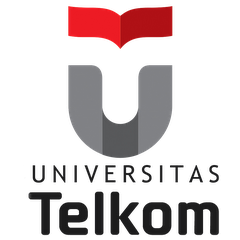 MANAJEMEN BISNIS TELEKOMUNIKASI DAN INFORMATIKAFAKULTAS EKONOMI DAN BISNISUNIVERSITAS TELKOMBANDUNG2018LAMPIRANLampiran 1. Data Nilai Nominal Current Assets dan Current Liabilities (dalam satuan Rupiah)Lampiran 2. Data Nilai Nominal Inventory dan Total Liabilities (dalam satuan Rupiah)Lampiran 3. Data Nilai Nominal Total Equity dan Net Sales (dalam satuan Rupiah)Lampiran 4. Data Nilai Nominal Total Assets dan Cost of Goods Sold (dalam satuan Rupiah)Lampiran 5. Nilai Kurs United States Dollar (USD) Dalam Rupiah (Rp)Lampiran 6. Data Nilai Current Ratio, Quick Ratio, dan Total Debt to Equity RatioLampiran 7. Data Nilai Inventory Turnover Ratio dan Total Assets Turnover RatioNoNama PerusahaanTahunCurrent AssetsCurrent Liabilities1ADRO201213,672,171,250,0008,695,486,410,0001ADRO201316,709,644,131,0009,430,373,331,0001ADRO201415,819,102,080,0009,635,961,800,0001ADRO201515,071,299,605,0006,269,455,035,0001ADRO201621,399,718,740,0008,660,240,980,0002ANTM20127,646,851,196,0003,041,406,158,0002ANTM20137,080,437,173,0003,855,511,633,0002ANTM20146,343,109,936,0003,862,917,319,0002ANTM201511,252,826,560,0004,339,330,380,0002ANTM201610,630,221,568,0004,352,313,598,0003ARII2012572,773,440,0001,459,232,010,0003ARII2013540,777,174,0002,075,579,487,0003ARII2014603,215,600,0001,836,106,680,0003ARII2015552,986,370,0002,697,543,275,0003ARII2016489,688,456,0002,763,785,200,0004ATPK2012145,188,931,000103,445,827,0004ATPK2013345,398,433,000261,505,049,0004ATPK2014695,699,944,000216,439,884,0004ATPK2015593,416,131,000181,817,350,0004ATPK2016158,680,482,000230,620,703,0005BIPI20121,318,276,000,000629,471,000,0005BIPI20131,588,005,518,4063,219,294,383,0255BIPI20143,098,431,745,4404,532,295,205,2805BIPI20152,046,038,284,6908,522,747,578,7505BIPI2016356,459,928,4326,803,835,348,5606BSSR2012764,047,422,810455,274,749,5106BSSR2013403,847,788,539817,637,900,5986BSSR2014489,079,607,640729,509,515,3606BSSR2015638,895,049,785764,936,281,5206BSSR2016727,995,989,384656,956,404,3327BYAN20124,447,421,797,0803,843,562,469,1707BYAN20135,779,384,255,3595,259,023,851,3837BYAN20144,021,105,637,3206,453,802,447,9607BYAN20153,884,103,728,7702,060,104,342,6457BYAN20163,009,797,325,4281,182,121,462,8368CITA2012742,098,670,628753,684,425,1258CITA20132,166,790,713,0271,134,550,637,4348CITA20141,130,395,943,638742,973,680,2238CITA2015709,948,658,721941,223,580,6258CITA2016814,627,947,529700,905,862,0979CTTH2012176,001,206,127155,883,594,7449CTTH2013231,766,295,200214,802,881,6079CTTH2014274,529,892,516252,616,548,1899CTTH2015319,565,858,417170,150,582,8829CTTH2016331,400,378,677174,969,312,76410DEWA20121,703,563,348,8101,207,346,003,03010DEWA20131,722,189,685,0981,347,738,887,95510DEWA20142,000,245,401,6401,425,953,610,24010DEWA20151,859,372,207,8401,483,528,660,59510DEWA20161,733,897,970,4281,556,845,322,27611DOID20123,731,268,549,8101,990,512,669,41011DOID20135,143,516,499,3433,656,777,229,50411DOID20142,000,245,401,6401,425,953,610,24011DOID20151,859,372,207,8401,483,528,660,59511DOID20161,733,897,970,4281,556,845,322,27612ELSA20122,310,356,000,0001,686,450,000,00012ELSA20132,492,219,000,0001,560,197,000,00012ELSA20142,236,668,000,0001,378,311,000,00012ELSA20152,079,319,000,0001,448,585,000,00012ELSA20161,865,116,000,0001,254,181,000,00013ESSA2012267,674,099,930119,110,544,11013ESSA2013544,025,006,184167,945,819,58613ESSA2014322,218,939,360199,238,206,52013ESSA2015923,134,817,035576,999,698,96513ESSA20161,810,853,265,048772,909,688,95214GEMS20121,796,212,238,774506,386,611,52414GEMS20131,861,966,556,2851,015,810,673,08814GEMS20141,757,801,329,334796,834,747,30214GEMS20152,700,193,446,245966,315,884,65014GEMS20162,733,039,587,764724,123,707,31215HRUM20123,245,065,997,5501,036,181,017,30015HRUM20133,469,706,686,0831,004,838,000,90015HRUM20143,494,835,044,920977,141,461,56015HRUM20153,110,083,191,440449,850,121,75015HRUM20163,603,186,119,284711,197,469,15216INCO20125,462,486,300,0001,601,980,550,00016INCO20136,795,306,555,0002,058,722,100,00016INCO20147,730,638,960,0002,592,371,600,00016INCO20158,276,461,995,0002,048,543,705,00016INCO20168,050,233,144,0001,773,404,204,00017ITMG20129,369,533,760,0004,225,993,070,00017ITMG20139,096,991,992,0004,566,901,386,00017ITMG20147,085,239,320,0004,530,274,800,00017ITMG20157,067,426,810,0003,922,525,480,00017ITMG20167,242,057,744,0003,208,987,060,00018KKGI2012468,285,956,920240,442,461,28018KKGI2013591,899,936,508341,131,739,02818KKGI2014494,220,300,800293,159,708,92018KKGI2015532,606,892,345239,967,873,80518KKGI2016531,132,966,932131,114,319,22419MEDC201211,068,883,280,6004,179,106,904,93019MEDC201310,012,606,878,5704,998,146,865,21019MEDC20149,343,978,069,1605,818,658,032,96019MEDC201514,413,888,892,4207,264,658,698,07019MEDC201615,239,927,907,26011,562,487,948,95220MITI201280,451,966,61230,859,482,12020MITI201398,515,506,08325,220,775,26620MITI2014145,110,640,55057,931,096,14720MITI2015218,248,731,350117,280,609,45420MITI2016205,138,864,713120,437,594,36721MYOH2012605,025,611,000656,406,693,00021MYOH2013910,680,059,000525,257,514,00021MYOH20141,021,319,762,000548,502,471,00021MYOH20151,177,138,303,230505,292,764,75521MYOH20161,129,406,902,284262,748,235,44022PKPK2012263,103,143,000201,241,930,00022PKPK2013256,689,690,000176,353,513,00022PKPK2014187,189,075,000155,931,587,00022PKPK201569,563,977,00086,263,922,00022PKPK201661,433,458,00086,910,409,00023PSAB2012513,423,727,970552,397,009,40023PSAB20131,096,754,677,0171,212,798,028,14323PSAB2014861,018,415,5602,230,144,998,64023PSAB2015941,785,394,9303,216,211,382,06023PSAB20161,192,088,704,1522,434,193,643,84824PTBA20128,718,297,000,0001,770,664,000,00024PTBA20136,479,783,000,0002,260,956,000,00024PTBA20147,416,805,000,0003,574,129,000,00024PTBA20157,598,476,000,0004,922,733,000,00024PTBA20168,349,927,000,0005,042,747,000,00025PTRO20121,601,680,780,0001,217,627,060,00025PTRO20132,298,711,321,0001,478,586,645,00025PTRO20142,199,790,080,0001,337,474,160,00025PTRO20151,947,674,665,0001,254,531,095,00025PTRO20161,984,980,896,000919,586,712,00026RUIS2012652,354,686,340604,913,733,24826RUIS2013721,281,005,656645,157,795,52926RUIS2014705,457,530,595728,273,748,90326RUIS2015563,676,452,270651,582,818,20626RUIS2016452,284,971,991504,510,336,33027SMMT2012166,021,034,98832,560,588,03127SMMT2013183,290,996,46838,943,695,52127SMMT2014160,663,317,659133,157,267,85327SMMT2015127,208,165,566167,590,602,69027SMMT201621,670,034,77781,577,226,46328SMRU2012128,281,580,67221,399,371,92028SMRU201391,582,276,11511,247,618,93128SMRU2014648,061,003,840366,471,515,00028SMRU2015800,631,961,4151,186,909,632,81028SMRU2016653,948,164,548405,399,698,52829TINS20123,929,664,000,000959,806,000,00029TINS20135,360,664,000,0002,439,590,000,00029TINS20146,552,176,000,0003,512,730,000,00029TINS20155,444,199,000,0002,998,953,000,00029TINS20165,237,907,000,0003,061,232,000,00030TOBA20121,029,975,613,9101,358,995,497,60030TOBA20131,586,992,978,1761,772,910,430,00830TOBA20141,399,451,409,3601,127,481,113,20030TOBA20151,331,344,082,920951,271,443,91030TOBA2016948,900,301,920980,437,590,148NoNama PerusahaanTahunInventoryTotal Liabilities1ADRO2012623,589,290,00035,751,943,340,0001ADRO20131,252,383,183,00043,134,238,176,0001ADRO20141,203,482,920,00039,254,420,000,0001ADRO20151,004,151,845,00035,944,058,870,0001ADRO2016986,430,812,00036,765,934,500,0002ANTM20121,449,967,933,0006,876,224,890,0002ANTM20132,445,933,902,0009,071,629,859,0002ANTM20141,761,888,223,00010,114,640,953,0002ANTM20151,752,584,557,00012,040,131,928,0002ANTM20161,388,415,530,00011,572,740,239,0003ARII2012189,551,340,0001,496,906,330,0003ARII2013125,961,126,0002,232,793,209,0003ARII201441,251,040,0002,883,504,920,0003ARII201581,735,375,0003,717,642,140,0003ARII201645,534,604,0003,679,421,728,0004ATPK2012134,705,161,000107,005,545,0004ATPK2013134,705,161,000368,122,514,0004ATPK201456,206,676,000621,707,633,0004ATPK201563,754,630,000763,673,326,0004ATPK2016551,275,055,000848,700,573,0005BIPI201257,525,000,000755,441,000,0005BIPI201354,221,242,87510,533,088,636,2305BIPI201451,549,158,12011,678,757,711,6005BIPI201544,009,981,57514,002,497,561,4755BIPI201638,362,064,12013,184,492,389,3406BSSR2012154,900,393,850549,657,595,1006BSSR2013206,481,989,103878,063,222,5836BSSR2014109,941,211,920963,520,196,4806BSSR201587,885,544,670950,833,369,8906BSSR201670,498,933,848760,968,403,6447BYAN20121,819,217,689,87011,617,672,200,2607BYAN20131,826,365,923,33613,614,474,723,0157BYAN20141,056,906,604,72011,272,185,906,3607BYAN20151,243,628,133,98010,562,717,180,8357BYAN2016603,150,195,6528,552,493,490,5328CITA2012221,073,408,469833,926,770,9288CITA2013605,686,442,8911,675,330,425,0828CITA2014566,948,567,5561,145,347,157,1528CITA2015595,958,753,4631,503,924,741,6038CITA2016542,491,750,9981,763,384,737,8669CTTH2012125,055,798,141182,686,741,4009CTTH2013158,831,456,862247,724,204,3609CTTH2014201,220,545,062285,803,117,1729CTTH2015230,817,589,502316,679,237,7409CTTH2016231,473,270,295301,007,248,28110DEWA2012315,003,953,6101,604,286,110,08010DEWA2013282,065,636,8111,750,950,959,19910DEWA2014274,144,248,3601,660,148,701,92010DEWA2015221,308,522,2902,044,674,317,86010DEWA2016203,001,111,2562,098,838,030,26011DOID2012419,178,360,77010,349,452,367,49011DOID2013341,513,486,31912,352,229,773,59611DOID2014274,144,248,3601,660,148,701,92011DOID2015221,308,522,2902,044,674,317,86011DOID2016203,001,111,2562,098,838,030,26012ELSA201292,725,000,0002,252,312,000,00012ELSA2013102,555,000,0002,085,850,000,00012ELSA2014114,830,000,0001,662,708,000,00012ELSA2015127,890,000,0001,772,327,000,00012ELSA2016130,532,000,0001,313,213,000,00013ESSA20128,658,779,090282,268,170,30013ESSA201311,092,562,883345,161,654,01913ESSA201412,158,146,920492,003,567,44013ESSA201514,015,181,9951,307,155,419,50513ESSA201613,596,748,3046,166,446,382,21214GEMS2012103,220,203,378538,865,215,53214GEMS2013148,445,755,5621,053,418,020,78614GEMS2014122,374,171,018840,925,836,19514GEMS2015223,233,062,7401,685,137,646,98514GEMS2016114,848,348,2881,514,926,654,90415HRUM2012985,391,653,4301,063,698,665,54015HRUM2013344,270,260,2601,043,933,560,19415HRUM2014209,910,121,7601,021,798,884,56015HRUM2015105,739,640,650513,509,797,89015HRUM2016108,381,440,256778,421,807,95216INCO20121,478,049,830,0005,914,616,820,00016INCO20131,840,490,244,0006,909,371,217,00016INCO20141,732,730,280,0006,827,532,280,00016INCO20151,435,590,470,0006,279,539,180,00016INCO20161,743,939,056,0005,252,172,708,00017ITMG20121,459,918,580,0004,726,763,690,00017ITMG20131,473,320,997,0005,220,365,865,00017ITMG20141,864,233,520,0005,084,526,560,00017ITMG20151,619,146,740,0004,742,803,770,00017ITMG2016832,911,076,0004,062,535,832,00018KKGI2012103,295,752,280294,960,789,89018KKGI2013117,992,494,116399,031,244,24418KKGI2014107,501,429,360340,536,155,16018KKGI201588,417,962,695300,460,755,95018KKGI2016110,497,126,560192,121,955,18419MEDC2012352,989,753,98017,528,001,738,73019MEDC2013452,996,298,71719,928,077,117,39519MEDC2014489,098,653,28022,169,673,825,24019MEDC2015552,724,913,36530,462,325,497,35519MEDC2016944,426,785,72036,366,169,792,69220MITI201218,825,967,74653,730,999,11720MITI201327,619,612,31145,429,682,72820MITI201448,838,907,81488,898,918,71220MITI201527,552,303,181138,014,959,33620MITI201623,198,803,244142,275,119,99121MYOH2012199,594,326,0001,021,523,918,00021MYOH2013240,080,938,0001,033,563,250,00021MYOH2014237,573,360,0001,027,787,269,00021MYOH2015184,422,251,125936,475,271,78521MYOH2016174,788,386,560534,390,041,43622PKPK201217,508,938,000221,555,145,00022PKPK201320,537,156,000186,390,421,00022PKPK201419,374,124,000156,521,131,00022PKPK201518,028,048,00087,083,602,00022PKPK201615,150,402,00087,917,337,00023PSAB2012276,263,390,4002,791,665,893,58023PSAB2013492,214,442,7846,656,283,879,43523PSAB2014573,958,648,2007,108,989,195,76023PSAB2015581,546,862,0457,065,086,157,17023PSAB2016775,194,413,5726,863,827,935,02824PTBA2012765,964,000,0004,223,812,000,00024PTBA2013901,952,000,0004,125,586,000,00024PTBA20141,033,360,000,0006,141,181,000,00024PTBA20151,233,175,000,0007,606,496,000,00024PTBA20161,102,290,000,0008,024,369,000,00025PTRO201272,196,220,0003,311,510,840,00025PTRO201357,836,805,0003,798,896,874,00025PTRO201462,349,280,0003,419,818,200,00025PTRO201560,918,720,0003,408,620,345,00025PTRO201666,830,664,0002,995,905,536,00026RUIS20128,096,213,170938,642,311,17026RUIS201314,463,443,5551,016,044,813,47826RUIS201412,656,473,787953,560,118,38826RUIS201510,617,844,084753,340,426,00926RUIS20167,008,283,497619,413,387,23227SMMT201274,560,32334,165,680,34827SMMT201312,989,509,030162,422,398,41927SMMT201426,085,504,185266,787,049,83827SMMT201513,973,124,987313,673,790,46227SMMT20162,982,997,461255,549,688,99628SMRU20124,915,669,75935,785,502,86328SMRU20131,559,227,62718,782,900,58028SMRU201439,423,230,8001,314,253,904,80028SMRU201536,255,149,9151,415,275,994,38528SMRU201638,448,591,9601,437,595,649,41629TINS20121,617,389,000,0001,542,807,000,00029TINS20132,461,256,000,0002,991,184,000,00029TINS20143,384,026,000,0004,144,235,000,00029TINS20153,102,423,000,0003,908,615,000,00029TINS20162,309,243,000,0003,894,946,000,00030TOBA2012274,866,404,1801,456,129,806,31030TOBA2013394,801,319,9522,208,240,845,35530TOBA2014522,023,539,0801,968,725,240,64030TOBA2015299,509,673,4701,755,461,177,21030TOBA2016210,313,318,3561,529,605,632,700NoNama PerusahaanTahunTotal EquityNet Sales1ADRO201228,962,172,180,00035,996,468,630,0001ADRO201338,943,891,567,00040,042,595,838,0001ADRO201440,531,361,120,00041,368,523,360,0001ADRO201546,255,228,185,00037,032,346,420,0001ADRO201637,431,110,552,00033,915,675,204,0002ANTM201212,832,316,056,00010,449,885,512,0002ANTM201312,793,487,532,00011,298,321,506,0002ANTM201411,929,561,267,0009,420,630,933,0002ANTM201518,316,693,905,00010,531,504,802,0002ANTM201618,408,795,573,0009,106,260,754,0003ARII20121,395,439,020,000940,310,800,0003ARII20131,621,088,244,0001,398,224,568,0003ARII20141,335,508,640,000478,541,920,0003ARII20151,131,093,435,000390,977,890,0003ARII2016756,003,412,000156,408,476,0004ATPK201243,824,058,000181,494,610,0004ATPK20131,121,217,431,000409,411,286,0004ATPK20141,174,157,429,000672,653,702,0004ATPK20151,009,641,088,000246,706,960,0004ATPK2016737,148,048,00010,202,426,0005BIPI20123,723,716,000,000357,108,000,0005BIPI20135,796,373,442,0162,323,165,246,2815BIPI20146,095,599,514,8403,264,278,665,6805BIPI20155,827,403,226,750133,408,561,8455BIPI20163,995,220,746,45630,937,854,5246BSSR2012797,468,006,5101,053,725,665,7606BSSR20131,062,919,122,2161,745,141,864,6346BSSR20141,116,328,155,6002,700,853,413,3206BSSR20151,447,804,231,9203,573,191,204,8656BSSR20161,711,012,539,1163,259,553,916,2607BYAN20126,843,373,033,70013,759,252,317,2707BYAN20135,483,114,606,20213,986,486,574,3927BYAN20143,178,818,639,80010,303,553,678,4807BYAN20152,374,947,406,9256,414,777,400,2857BYAN20162,527,996,486,6647,463,481,962,5568CITA20121,134,652,334,4652,608,869,416,3368CITA20132,098,275,221,2514,124,941,232,0858CITA20141,644,773,481,686167,877,150,5658CITA20151,292,037,598,11813,903,396,5408CITA2016962,828,982,988486,325,886,4469CTTH201278,751,784,810161,783,288,7019CTTH201379,235,864,586240,794,596,7639CTTH201480,250,182,724206,226,258,7349CTTH2015288,987,797,127220,748,167,0389CTTH2016314,954,751,984276,137,623,71710DEWA20122,645,444,875,9203,239,424,248,79010DEWA20132,707,273,656,2822,706,307,178,28310DEWA20142,766,737,345,1602,919,221,677,68010DEWA20153,100,514,869,0803,312,510,207,53510DEWA20163,024,842,259,5563,481,207,003,64011DOID2012865,531,461,9108,154,273,519,53011DOID2013833,896,247,0048,470,290,498,06311DOID20142,766,737,345,1602,919,221,677,68011DOID20153,100,514,869,0803,312,510,207,53511DOID20163,024,842,259,5563,481,207,003,64012ELSA20122,042,245,000,0004,777,083,000,00012ELSA20132,285,114,000,0004,111,973,000,00012ELSA20142,582,996,000,0004,221,172,000,00012ELSA20152,635,186,000,0003,775,323,000,00012ELSA20162,877,743,000,0003,620,570,000,00013ESSA2012500,509,568,680382,014,790,83013ESSA20131,096,525,536,006514,911,945,35413ESSA20141,247,465,000,280496,766,980,28013ESSA20152,525,729,212,435558,701,831,63013ESSA20162,825,160,055,276390,736,078,08014GEMS20122,901,460,793,9013,958,897,172,44514GEMS20132,968,975,546,5234,427,626,221,65614GEMS20143,080,877,517,3235,185,585,519,32614GEMS20153,414,422,687,5404,872,200,911,38514GEMS20163,559,447,465,0965,163,990,036,49615HRUM20124,144,943,375,13010,088,722,081,82015HRUM20134,814,357,478,69910,203,165,072,75015HRUM20144,502,890,428,9605,941,890,240,40015HRUM20154,737,612,201,0853,439,491,471,95515HRUM20164,775,561,792,9562,917,245,723,54816INCO201216,646,266,780,0009,354,052,090,00016INCO201320,895,188,274,00011,233,845,582,00016INCO201422,209,791,320,00012,913,740,080,00016INCO201525,299,436,815,00010,894,532,275,00016INCO201624,649,537,804,0007,848,545,348,00017ITMG20129,693,372,390,00023,584,559,470,00017ITMG201311,748,428,595,00026,556,942,207,00017ITMG201411,178,882,560,00024,166,628,200,00017ITMG201511,512,713,815,00021,925,897,155,00017ITMG201612,192,229,480,00018,373,703,128,00018KKGI2012708,799,792,4702,078,101,672,77018KKGI2013894,071,755,4342,358,259,973,53818KKGI2014898,098,360,8801,688,940,161,36018KKGI20151,058,920,271,1751,531,404,194,30018KKGI20161,134,128,809,8161,244,665,680,06419MEDC20128,153,977,868,9508,790,508,597,31019MEDC201310,930,563,942,43510,835,379,931,73419MEDC201411,448,765,349,5209,339,087,656,36019MEDC20159,678,487,284,9058,669,871,626,21519MEDC201611,964,876,989,2168,066,327,161,00820MITI201294,809,733,218150,825,364,70020MITI2013111,563,686,751139,985,891,54120MITI2014273,779,890,951169,300,649,56820MITI2015110,913,528,47831,375,452,39020MITI201687,173,401,65623,847,470,32421MYOH2012271,057,107,0001,793,727,320,00021MYOH2013782,255,013,0002,455,556,483,00021MYOH20141,003,309,826,0003,024,041,102,00021MYOH20151,287,729,948,8703,122,254,547,53021MYOH20161,444,118,222,7962,554,270,329,38022PKPK2012174,722,337,000294,488,422,00022PKPK2013175,158,380,000202,625,598,00022PKPK2014146,734,588,00076,405,376,00022PKPK201583,514,962,00019,798,817,00022PKPK201669,785,430,0008,402,374,00023PSAB20122,762,883,999,2101,671,445,816,95023PSAB20133,161,679,344,691949,164,974,99123PSAB20143,548,544,147,8003,485,364,634,64023PSAB20154,376,991,643,2653,953,530,832,30523PSAB20164,596,265,735,8843,159,195,931,20024PTBA20128,505,169,000,00011,594,057,000,00024PTBA20137,551,569,000,00011,209,219,000,00024PTBA20148,670,842,000,00013,077,962,000,00024PTBA20159,287,547,000,00013,733,627,000,00024PTBA201610,552,405,000,00014,058,869,000,00025PTRO20121,811,094,300,0003,727,707,640,00025PTRO20132,408,253,864,0004,389,210,144,00025PTRO20142,398,767,880,0004,328,721,920,00025PTRO20152,459,331,215,0002,853,275,030,00025PTRO20162,290,152,764,0002,813,095,320,00026RUIS2012237,936,336,5531,602,490,003,18726RUIS2013261,898,079,7671,796,548,087,82126RUIS2014310,582,541,2561,833,216,329,11026RUIS2015338,413,465,4281,598,265,131,42726RUIS2016359,719,063,5301,315,633,714,23627SMMT2012446,013,614,46524,003,523,34227SMMT2013464,227,933,21135,158,685,02427SMMT2014458,187,335,7828,932,749,05027SMMT2015399,111,322,99628,770,043,94527SMMT2016381,192,651,56356,064,913,97528SMRU2012271,762,706,71442,162,803,34328SMRU2013226,213,843,7879,297,472,20028SMRU20141,310,878,932,800344,481,438,96028SMRU20151,235,378,599,825542,202,515,01028SMRU2016986,596,961,576578,052,043,24429TINS20124,558,200,000,0007,822,560,000,00029TINS20134,892,110,000,0005,852,453,000,00029TINS20145,608,242,000,0007,371,212,000,00029TINS20155,371,068,000,0006,874,192,000,00029TINS20165,653,685,000,0006,968,294,000,00030TOBA20121,072,831,448,6903,835,952,411,25030TOBA20131,590,435,883,1165,141,926,444,29330TOBA20141,770,866,169,8406,219,572,586,48030TOBA20152,139,855,555,2054,809,794,814,48530TOBA20161,985,092,871,6243,470,137,231,036NoNama PerusahaanTahunTotal AssetsCost of Goods Sold1ADRO201264,714,115,520,00025,914,313,890,0001ADRO201382,078,129,743,00031,032,657,684,0001ADRO201479,785,781,120,00032,411,723,360,0001ADRO201582,199,287,055,00029,537,522,920,0001ADRO201687,633,045,052,00024,708,306,868,0002ANTM201219,708,540,946,0008,427,157,554,0002ANTM201321,865,117,391,0009,682,520,825,0002ANTM201422,044,202,220,0008,644,136,017,0002ANTM201530,356,850,890,00010,336,364,157,0002ANTM201629,981,535,812,0008,254,466,187,0003ARII20122,892,345,350,000780,117,580,0003ARII20133,853,881,453,0001,427,551,302,0003ARII20144,219,013,560,000591,360,280,0003ARII20154,848,721,780,000525,354,985,0003ARII20164,435,425,140,000281,537,944,0004ATPK2012150,829,602,000168,874,180,0004ATPK20131,489,339,945,000373,317,993,0004ATPK20141,795,865,062,000512,261,879,0004ATPK20151,773,314,414,000325,388,802,0004ATPK20161,585,848,621,000130,983,659,0005BIPI20124,479,157,000,000231,891,000,0005BIPI201316,329,462,078,246988,677,617,4875BIPI201417,774,357,226,4401,415,213,498,9205BIPI201519,829,900,788,225177,405,576,1205BIPI201617,179,713,135,7961,184,169,095,8006BSSR20121,347,125,601,610629,075,284,0706BSSR20131,940,982,344,7991,162,812,901,5726BSSR20142,079,848,352,0802,113,742,512,9206BSSR20152,398,637,601,8102,352,905,342,0756BSSR20162,471,980,942,7602,222,461,819,7927BYAN201218,461,045,233,96011,257,304,584,4007BYAN201319,097,589,329,21711,994,563,485,4227BYAN201414,451,004,546,1609,096,561,347,4007BYAN201512,937,664,587,7604,721,119,492,2707BYAN201611,080,489,977,1964,636,433,571,5328CITA20121,968,579,105,3931,456,967,440,9628CITA20133,773,605,646,3331,912,575,863,3048CITA20142,790,120,638,83897,481,852,6148CITA20152,795,962,339,72111,034,528,3608CITA20162,726,213,720,854354,101,885,3779CTTH2012261,438,526,210102,976,934,6889CTTH2013326,960,068,946154,964,237,7589CTTH2014366,053,299,896139,342,091,5959CTTH2015605,667,034,867146,854,144,0079CTTH2016815,962,000,265175,270,185,85410DEWA20124,249,730,986,0003,429,264,586,41010DEWA20134,458,224,615,4812,835,995,371,38010DEWA20144,426,886,047,0802,748,732,074,80010DEWA20155,145,189,186,9402,982,784,890,33010DEWA20165,123,680,289,8163,268,050,251,47611DOID201211,214,983,829,4007,158,180,173,80011DOID201313,186,126,020,6007,098,659,865,88511DOID20144,426,886,047,0802,748,732,074,80011DOID20155,145,189,186,9402,982,784,904,12511DOID20165,123,680,289,8163,268,050,251,47612ELSA20124,294,557,000,0004,225,983,000,00012ELSA20134,370,964,000,0003,465,322,000,00012ELSA20144,245,704,000,0003,461,359,000,00012ELSA20154,407,513,000,0003,056,513,000,00012ELSA20164,190,956,000,0003,005,985,000,00013ESSA2012782,777,738,980140,180,381,40013ESSA20131,441,687,190,025184,043,332,13713ESSA20141,739,468,567,720182,004,962,56013ESSA20153,832,884,631,940323,066,967,32513ESSA20168,991,606,437,488258,248,438,42414GEMS20123,440,326,009,4333,238,659,073,96914GEMS20134,022,393,567,3093,644,017,250,92514GEMS20143,921,803,353,5183,437,249,149,78414GEMS20155,099,560,334,5253,351,333,876,09014GEMS20165,074,374,120,0003,307,110,409,84815HRUM20125,208,642,040,6707,004,135,043,10015HRUM20135,858,291,038,8938,063,134,919,64915HRUM20145,524,689,313,5204,860,831,462,76015HRUM20155,251,121,998,9752,807,126,906,19515HRUM20165,553,983,600,9082,003,753,567,71216INCO201222,560,883,600,0007,742,014,740,00016INCO201327,804,559,491,0009,528,677,616,00016INCO201429,037,323,600,0009,098,864,800,00016INCO201531,578,975,995,0009,261,811,255,00016INCO201629,901,710,512,0007,390,041,848,00017ITMG201214,420,136,080,00016,417,474,580,00017ITMG201316,968,794,460,00020,350,376,541,00017ITMG201416,263,409,120,00019,089,938,840,00017ITMG201516,255,517,585,00017,094,460,510,00017ITMG201616,254,765,312,00013,930,431,364,00018KKGI20121,003,760,582,3601,409,283,046,49018KKGI20131,293,102,999,6781,703,060,280,68718KKGI20141,238,634,516,0401,411,570,221,00018KKGI20151,359,381,027,1251,166,218,870,98018KKGI20161,326,250,765,000924,092,084,95619MEDC201225,681,979,607,6804,958,932,189,84019MEDC201330,858,641,059,8306,359,350,953,65419MEDC201433,618,439,174,7605,968,388,410,72019MEDC201540,140,812,782,2605,796,890,259,38019MEDC201648,331,046,781,9084,699,567,414,18420MITI2012148,540,732,335104,203,143,36520MITI2013156,993,369,47995,683,484,15020MITI2014362,678,809,663128,895,780,64620MITI2015248,928,487,81462,994,345,03320MITI2016229,448,521,64724,226,241,19921MYOH20121,292,581,025,0001,561,296,954,00021MYOH20131,815,818,263,0002,109,615,854,00021MYOH20142,031,097,095,0002,574,099,826,00021MYOH20152,224,205,220,6552,539,128,282,14021MYOH20161,978,508,264,2322,071,378,420,23622PKPK2012396,277,483,000251,813,161,00022PKPK2013361,548,802,000164,842,309,00022PKPK2014303,255,720,00081,642,176,00022PKPK2015170,598,564,00056,459,693,00022PKPK2016157,702,767,00011,299,035,00023PSAB20125,554,549,892,7901,023,330,912,09023PSAB20139,817,963,224,126909,429,749,16623PSAB201410,657,533,343,5601,875,309,312,28023PSAB201511,442,077,800,4351,898,541,068,68023PSAB201611,460,093,670,9121,294,577,853,78824PTBA201212,728,981,000,0006,505,932,000,00024PTBA201311,677,155,000,0007,745,646,000,00024PTBA201414,812,023,000,0009,056,219,000,00024PTBA201516,894,043,000,0009,593,903,000,00024PTBA201618,576,774,000,0009,657,400,000,00025PTRO20125,122,605,140,0002,637,627,880,00025PTRO20136,207,150,738,0003,284,533,263,00025PTRO20145,818,586,080,0003,500,329,880,00025PTRO20155,867,951,560,0002,451,247,345,00025PTRO20165,286,058,300,0002,344,595,436,00026RUIS20121,176,578,647,7231,367,209,221,40526RUIS20131,277,942,893,2451,502,727,777,42826RUIS20141,264,142,659,6441,532,893,171,68626RUIS20151,091,753,891,4371,300,570,209,15826RUIS2016979,132,450,7621,086,563,504,72427SMMT2012480,179,294,8138,128,612,27827SMMT2013626,650,331,63014,810,026,19927SMMT2014724,974,385,6205,183,080,61027SMMT2015712,785,113,45828,547,578,51827SMMT2016636,742,340,55951,985,933,90828SMRU2012307,548,209,57760,535,889,48828SMRU2013244,996,744,36731,634,733,22628SMRU20142,625,132,837,600264,105,019,08028SMRU20152,650,654,594,210515,582,358,69028SMRU20162,424,192,610,992549,503,445,42029TINS20126,101,007,000,0006,498,505,000,00029TINS20137,883,294,000,0004,408,732,000,00029TINS20149,752,477,000,0005,772,925,000,00029TINS20159,279,683,000,0006,188,183,000,00029TINS20169,548,631,000,0005,873,406,000,00030TOBA20122,528,961,255,0003,370,338,314,01030TOBA20133,798,676,728,4714,172,262,179,74830TOBA20143,739,591,410,4805,147,229,571,40030TOBA20153,895,316,732,4153,836,928,815,52530TOBA20163,514,698,504,3242,754,162,350,236TahunKurs USD Dalam Rupiah2012Rp9,670.002013Rp12,189.002014Rp12,440.002015Rp13,795.002016Rp13,436.00NoNama PerusahaanTahunCurrent RatioQuick RatioTotal Debt to Equity Ratio1ADRO20121.5723301.5006161.2344361ADRO20131.7718961.6390931.1076001ADRO20141.6416731.5167780.9684951ADRO20152.4039252.2437590.7770811ADRO20162.4710302.3571270.9822292ANTM20122.5142492.0375060.5358522ANTM20131.8364461.2020460.7090822ANTM20141.6420521.1859490.8478642ANTM20152.5932172.1893340.6573312ANTM20162.4424302.1234240.6286533ARII20120.3925170.2626191.0727143ARII20130.2605430.1998561.3773423ARII20140.3285300.3060632.1591063ARII20150.2049960.1746963.2867683ARII20160.1771800.1607054.8669384ATPK20121.4035260.1013462.4417084ATPK20131.3208100.8056950.3283244ATPK20143.2142872.9546000.5294934ATPK20153.2638042.9131520.7563814ATPK20160.688058-1.7023391.1513305BIPI20122.0942602.0028740.2028735BIPI20130.4932780.4764351.8171865BIPI20140.6836340.6722601.9159335BIPI20150.2400680.2349042.4028715BIPI20160.0523910.0467533.3000666BSSR20121.6782121.3379770.6892536BSSR20130.4939200.2413850.8260876BSSR20140.6704230.5197170.8631166BSSR20150.8352260.7203340.6567426BSSR20161.1081341.0008230.4447477BYAN20121.1571090.6837941.6976537BYAN20131.0989460.7516642.4829827BYAN20140.6230600.4592953.5460307BYAN20151.8853921.2817194.4475587BYAN20162.5460982.0358713.3831118CITA20120.9846280.6913040.7349628CITA20131.9098231.3759670.7984328CITA20141.5214480.7583680.6963568CITA20150.7542830.1211081.1639958CITA20161.1622500.3882641.8314629CTTH20121.1290550.3268172.3197799CTTH20131.0789720.3395433.1264159CTTH20141.0867450.2902003.5614019CTTH20151.8781360.5215871.0958229CTTH20161.8940490.5711120.95571610DEWA20121.4109981.1500920.60643310DEWA20131.2778361.0685480.64675810DEWA20141.4027421.2104890.60003810DEWA20151.2533441.1041670.65946310DEWA20161.1137250.9833330.69386711DOID20121.8745261.66393811.95733811DOID20131.4065711.31317914.81267011DOID20141.4027421.2104890.60003811DOID20151.2533441.1041670.65946311DOID20161.1137250.9833330.69386712ELSA20121.3699521.3149701.10286112ELSA20131.5973751.5316420.91279912ELSA20141.6227601.5394480.64371312ELSA20151.4354141.3471280.67256212ELSA20161.4871191.3830410.45633413ESSA20122.2472752.1745790.56396213ESSA20133.2392893.1732400.31477813ESSA20141.6172551.5562320.39440313ESSA20151.5998881.5755980.51753613ESSA20162.3429042.3253122.18268914GEMS20123.5471163.3432800.18572214GEMS20131.8329861.6868510.35480914GEMS20142.2059802.0524040.27295014GEMS20152.7943182.5633030.49353514GEMS20163.7742723.6156680.42560715HRUM20123.1317562.1807720.25662615HRUM20133.4530013.1103880.21683815HRUM20143.5765913.3617700.22692115HRUM20156.9135996.6785430.10839015HRUM20165.0663654.9139720.16300116INCO20123.4098332.4871940.35531216INCO20133.3007402.4067440.33066816INCO20142.9820722.3136760.30741116INCO20154.0401693.3393830.24820916INCO20164.5394243.5560390.21307417ITMG20122.2171201.8716580.48762817ITMG20131.9919401.6693310.44434617ITMG20141.5639761.1524700.45483317ITMG20151.8017541.3889730.41196217ITMG20162.2568051.9972490.33320718KKGI20121.9476011.5179940.41614118KKGI20131.7351071.3892210.44630818KKGI20141.6858401.3191410.37917518KKGI20152.2194921.8510350.28374318KKGI20164.0509153.2081610.16940019MEDC20122.6486242.5641592.14962619MEDC20132.0032641.9126311.82315219MEDC20141.6058651.5218081.93642519MEDC20151.9841111.9080273.14742619MEDC20161.3180491.2363693.03941020MITI20122.6070421.9969870.56672520MITI20133.9061252.8110120.40720920MITI20142.5048831.6618320.32470920MITI20151.8609111.6259841.24434720MITI20161.7032791.5106581.63209321MYOH20120.9217240.6176533.76866721MYOH20131.7337781.2767051.32126121MYOH20141.8620151.4288841.02439721MYOH20152.3296161.9646350.72723021MYOH20164.2984383.6332060.37004622PKPK20121.3073971.2203931.26804122PKPK20131.4555411.3390861.06412522PKPK20141.2004561.0762091.06669622PKPK20150.8064090.5974221.04273122PKPK20160.7068600.5325381.25982423PSAB20120.9294470.4293301.01041723PSAB20130.9043180.4984672.10530023PSAB20140.3860820.1287182.00335423PSAB20150.2928240.1120071.61414223PSAB20160.4897260.1712661.49334924PTBA20124.9237444.4911590.49661724PTBA20132.8659482.4670230.54632224PTBA20142.0751361.7860140.70825724PTBA20151.5435481.2930420.81899924PTBA20161.6558291.4372400.76043025PTRO20121.3154121.2561191.82845925PTRO20131.5546681.5155521.57744925PTRO20141.6447351.5981171.42565625PTRO20151.5525121.5039531.38599525PTRO20162.1585582.0858831.30816826RUIS20121.0784261.0650423.94493126RUIS20131.1179921.0955733.87954326RUIS20140.9686710.9512923.07023126RUIS20150.8650880.8487922.22609526RUIS20160.8964830.8825921.72193727SMMT20125.0988345.0965440.07660227SMMT20134.7065644.3730180.34987627SMMT20141.2065681.0106680.58226627SMMT20150.7590410.6756650.78593127SMMT20160.2656380.2290720.67039528SMRU20125.9946425.7649310.13167928SMRU20138.1423708.0037430.08303228SMRU20141.7683801.6608051.00257528SMRU20150.6745520.6440061.14562128SMRU20161.6130951.5182541.45712629TINS20124.0942272.4091070.33846829TINS20132.1973631.1884820.61143029TINS20141.8652660.9019050.73895429TINS20151.8153670.7808650.72771729TINS20161.7110450.9566950.68892230TOBA20120.7578950.5556381.35727730TOBA20130.8951340.6724491.38845030TOBA20141.2412190.7782201.11173030TOBA20151.3995421.0846900.82036430TOBA20160.9678330.7533240.770546NoNama PerusahaanTahunInventory Turnover RatioTotal Assets Turnover Ratio1ADRO201241.5567010.5562381ADRO201324.7788840.4878601ADRO201426.9316020.5184951ADRO201529.4153950.4505191ADRO201625.0481900.3870192ANTM20125.8119610.5302212ANTM20133.9586190.5167282ANTM20144.9061770.4273522ANTM20155.8977830.3469232ANTM20165.9452420.3037293ARII20124.1156000.3251033ARII201311.3332690.3628093ARII201414.3356450.1134253ARII20156.4275110.0806353ARII20166.1829450.0352634ATPK20121.2536581.2033094ATPK20132.7713710.2748944ATPK20149.1138970.3745574ATPK20155.1037670.1391224ATPK20160.2376010.0064335BIPI20124.0311340.0797275BIPI201318.2341380.1422685BIPI201427.4536690.1836515BIPI20154.0310300.0067285BIPI201630.8682320.0018016BSSR20124.0611600.7822036BSSR20135.6315460.8991026BSSR201419.2261161.2985826BSSR201526.7723821.4896756BSSR201631.5247581.3186007BYAN20126.1879920.7453137BYAN20136.5674480.7323697BYAN20148.6067790.7129997BYAN20153.7962470.4958227BYAN20167.6870300.6735708CITA20126.5904241.3252558CITA20133.1577001.0931038CITA20140.1719410.0601688CITA20150.0185160.0049738CITA20160.6527320.1783899CTTH20120.8234480.6188209CTTH20130.9756520.7364659CTTH20140.6924840.5633789CTTH20150.6362350.3644719CTTH20160.7571940.33842010DEWA201210.8864180.76226610DEWA201310.0543810.60703710DEWA201410.0265900.65943010DEWA201513.4779490.64380710DEWA201616.0986820.67943511DOID201217.0766930.72708711DOID201320.7858840.64236411DOID201410.0265900.65943011DOID201513.4779490.64380711DOID201616.0986820.67943512ELSA201245.5754441.11235812ELSA201333.7898880.94074712ELSA201430.1433340.99422212ELSA201523.8995460.85656512ELSA201623.0287210.86390113ESSA201216.1893930.48802513ESSA201316.5915970.35715913ESSA201414.9697950.28558513ESSA201523.0512150.14576513ESSA201618.9933970.04345614GEMS201231.3762131.15073314GEMS201324.5478041.10074414GEMS201428.0880281.32224514GEMS201515.0127130.95541614GEMS201628.7954551.01766015HRUM20127.1079711.93692015HRUM201323.4209451.74166215HRUM201423.1567271.07551615HRUM201526.5475360.65500115HRUM201618.4879770.52525316INCO20125.2379930.41461416INCO20135.1772500.40402916INCO20145.2511720.44472916INCO20156.4515690.34499316INCO20164.2375570.26247817ITMG201211.2454731.63553017ITMG201313.8125881.56504617ITMG201410.2401011.48595117ITMG201510.5576971.34882817ITMG201616.7249921.13035818KKGI201213.6431852.07031618KKGI201314.4336321.82372218KKGI201413.1307111.36355018KKGI201513.1898411.12654518KKGI20168.3630420.93848419MEDC201214.0483740.34228319MEDC201314.0384170.35113019MEDC201412.2028310.27779719MEDC201510.4878400.21598619MEDC20164.9761060.16689720MITI20125.5350751.01538120MITI20133.4643310.89166820MITI20142.6392030.46680620MITI20152.2863550.12604220MITI20161.0442880.10393421MYOH20127.8223511.38771021MYOH20138.7871031.35231421MYOH201410.8349681.48887121MYOH201513.7680151.40376221MYOH201611.8507781.29100822PKPK201214.3819780.74313722PKPK20138.0265400.56043822PKPK20144.2139800.25195022PKPK20153.1317700.11605522PKPK20160.7457910.05328023PSAB20123.7041860.30091523PSAB20131.8476290.09667623PSAB20143.2673250.32703323PSAB20153.2646400.34552623PSAB20161.6700040.27566924PTBA20128.4937830.91083924PTBA20138.5876480.95992724PTBA20148.7638570.88292924PTBA20157.7798390.81292724PTBA20168.7612150.75679825PTRO201236.5341550.72769825PTRO201356.7896730.70712225PTRO201456.1406620.74394725PTRO201540.2379980.48624725PTRO201635.0826300.53217326RUIS2012168.8702101.36199126RUIS2013103.8983401.40581226RUIS2014121.1153441.45016626RUIS2015122.4891041.46394326RUIS2016155.0398901.34367327SMMT2012109.0206150.04998927SMMT20131.1401530.05610627SMMT20140.1986960.01232127SMMT20152.0430350.04036327SMMT201617.4274150.08805028SMRU201212.3148810.13709328SMRU201320.2887200.03794928SMRU20146.6992230.13122428SMRU201514.2209410.20455428SMRU201614.2919000.23845129TINS20124.0178991.28217529TINS20131.7912530.74238729TINS20141.7059340.75583029TINS20151.9946290.74077929TINS20162.5434330.72976930TOBA201212.2617321.51680930TOBA201310.5680051.35361030TOBA20149.8601481.66316930TOBA201512.8107011.23476330TOBA201613.0955200.987321